内容及要求1、项目名称：鼓楼区机关大院电动车停放点简易喷淋设施采购及安装项目2、项目范围和内容：鼓楼区机关大院3#楼边及7#楼架空层电动车停车点简易喷淋设施采购及安装，本项目包含项目的设计、设备采购、安装、调试。3、工期要求：合同签订生效之日起 30 个日历天（具体施工时间须服从采购方安排）。非采购人原因导致的工期延误，按2000元/天从合同款中扣除，最高累计至合同总金额的5%。4、质量要求：所提供产品需达到行业或国家质量检验评定标准。施工安全本项目施工期间，施工安全由中标方负责。6、付款方式：    项目验收合格后支付合同金额95%，剩余5%两年后支付。7、质保期：验收合格之日起24个月,质保期内每季度安排巡检一次并做好巡检记录，巡检记录需采购方签字确认。质保期内出现质量问题，供应商须在8小时内响应，除去配件采购时间。1周内完成维修且维修产生的费用均由供应商承担。8、采购人不组织踏勘现场，投标人可自行前往项目场地对现场和其周围环境进行踏勘。投标人没有对现场进行踏勘的，视同对招标项目现场已经了解。9、项目地点：福州市鼓楼区津泰路98号区机关大院3#楼边及7#楼架空层电动车停车点。10、项目验收：供应商确认本项目已施工完成，双方现场测试无问题后完成验收。11、项目具体内容、范围和要求：以下附现场安装平面示意图：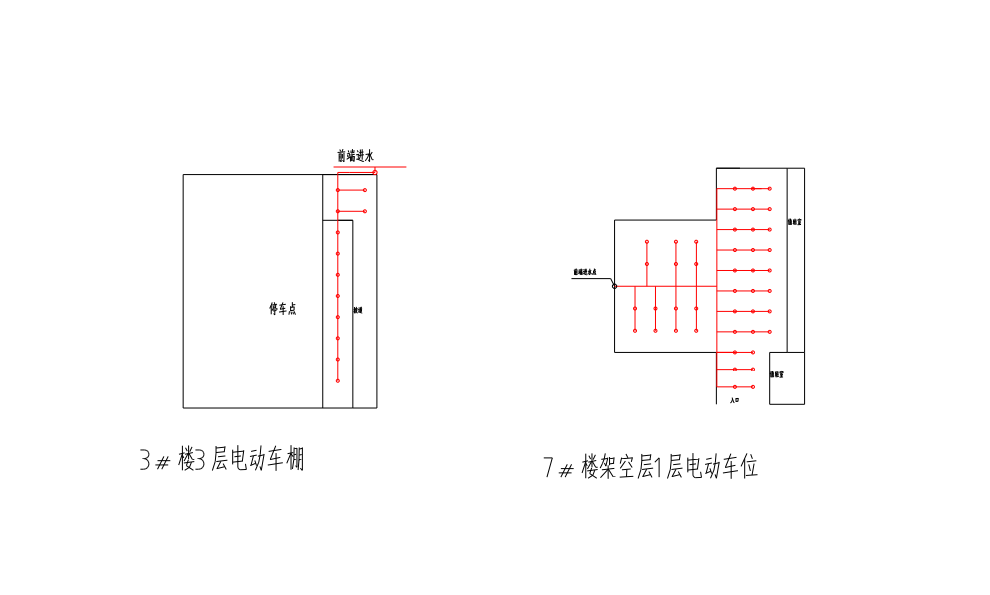 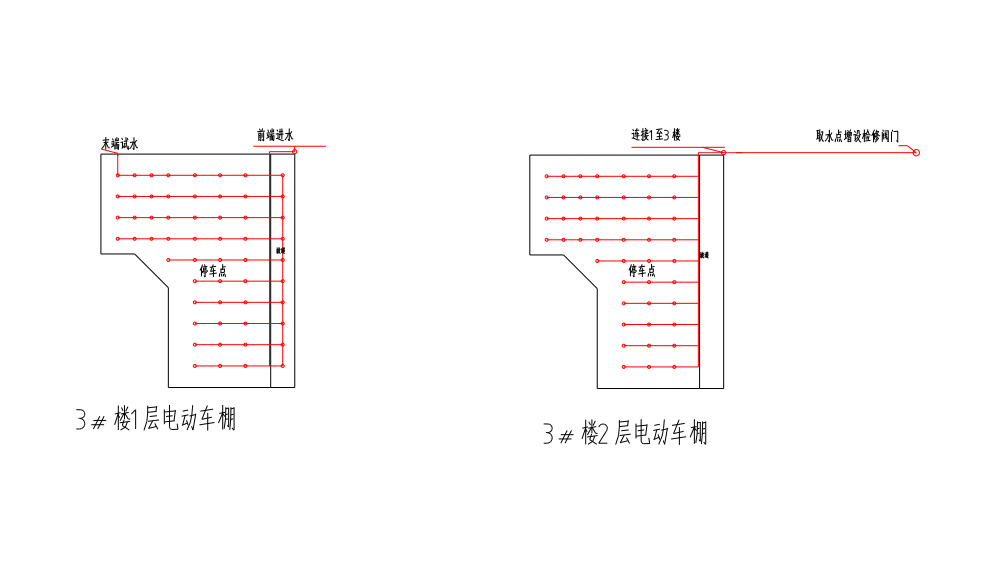 采购设备清单采购设备清单采购设备清单采购设备清单采购设备清单采购设备清单采购设备清单位置甲方需求安装方案设备名称数量单位型号3#楼边电动车停放点1楼电动车棚增设自动灭火设施增加消防主管及喷淋47个喷淋头（下喷）47个XA T-ZSTZ 16/68°3#楼边电动车停放点1楼电动车棚增设自动灭火设施增加消防主管及喷淋47个镀锌钢管10条DN65  6米/条3#楼边电动车停放点1楼电动车棚增设自动灭火设施增加消防主管及喷淋47个镀锌钢管15条DN40  6米/条3#楼边电动车停放点1楼电动车棚增设自动灭火设施增加消防主管及喷淋47个镀锌钢管5条DN32  6米/条3#楼边电动车停放点1楼电动车棚增设自动灭火设施增加消防主管及喷淋47个镀锌钢管8条DN25  6米/条3#楼边电动车停放点1楼电动车棚增设自动灭火设施增加消防主管及喷淋47个镀锌角钢4条4*4   6米/条3#楼边电动车停放点1楼电动车棚增设自动灭火设施增加消防主管及喷淋47个集热罩47个直径2003#楼边电动车停放点1楼电动车棚增设自动灭火设施增加消防主管及喷淋47个镀锌弯头20个DN403#楼边电动车停放点1楼电动车棚增设自动灭火设施增加消防主管及喷淋47个镀锌弯头15个DN253#楼边电动车停放点1楼电动车棚增设自动灭火设施增加消防主管及喷淋47个闸阀1个DN653#楼边电动车停放点1楼电动车棚增设自动灭火设施增加消防主管及喷淋47个正四通1个DN653#楼边电动车停放点1楼电动车棚增设自动灭火设施增加消防主管及喷淋47个镀锌大小头47个25*153#楼边电动车停放点1楼电动车棚增设自动灭火设施增加消防主管及喷淋47个铜闸阀2个253#楼边电动车停放点1楼电动车棚增设自动灭火设施增加消防主管及喷淋47个刚卡10个DN653#楼边电动车停放点1楼电动车棚增设自动灭火设施增加消防主管及喷淋47个异径三通30个32*25*323#楼边电动车停放点2楼电动车棚增设自动灭火设施增加消防主管及喷淋47个喷淋头（下喷）47个XA T-ZSTZ 16/68°3#楼边电动车停放点2楼电动车棚增设自动灭火设施增加消防主管及喷淋47个镀锌钢管10条DN65  6米/条3#楼边电动车停放点2楼电动车棚增设自动灭火设施增加消防主管及喷淋47个镀锌钢管15条DN40  6米/条3#楼边电动车停放点2楼电动车棚增设自动灭火设施增加消防主管及喷淋47个镀锌钢管6条DN32  6米/条3#楼边电动车停放点2楼电动车棚增设自动灭火设施增加消防主管及喷淋47个镀锌钢管8条DN25  6米/条3#楼边电动车停放点2楼电动车棚增设自动灭火设施增加消防主管及喷淋47个镀锌角钢4条4*4   6米/条3#楼边电动车停放点2楼电动车棚增设自动灭火设施增加消防主管及喷淋47个集热罩47个直径2003#楼边电动车停放点2楼电动车棚增设自动灭火设施增加消防主管及喷淋47个镀锌弯头20个DN403#楼边电动车停放点2楼电动车棚增设自动灭火设施增加消防主管及喷淋47个镀锌弯头15个DN253#楼边电动车停放点2楼电动车棚增设自动灭火设施增加消防主管及喷淋47个闸阀1个DN653#楼边电动车停放点2楼电动车棚增设自动灭火设施增加消防主管及喷淋47个铜闸阀2个253#楼边电动车停放点2楼电动车棚增设自动灭火设施增加消防主管及喷淋47个异径大小头47个25*153#楼边电动车停放点2楼电动车棚增设自动灭火设施增加消防主管及喷淋47个刚卡30个DN653#楼边电动车停放点2楼电动车棚增设自动灭火设施增加消防主管及喷淋47个异径三通30个32*25*323#楼边电动车停放点3楼电动车棚增设自动灭火设施增加消防主管及喷淋12个喷淋头（下喷）12个XA T-ZSTZ 16/68°3#楼边电动车停放点3楼电动车棚增设自动灭火设施增加消防主管及喷淋12个镀锌钢管2条DN65  6米/条3#楼边电动车停放点3楼电动车棚增设自动灭火设施增加消防主管及喷淋12个镀锌钢管1条DN40  6米/条3#楼边电动车停放点3楼电动车棚增设自动灭火设施增加消防主管及喷淋12个镀锌钢管1条DN32  6米/条3#楼边电动车停放点3楼电动车棚增设自动灭火设施增加消防主管及喷淋12个镀锌钢管2条DN25  6米/条3#楼边电动车停放点3楼电动车棚增设自动灭火设施增加消防主管及喷淋12个镀锌角钢1条4*4   6米/条3#楼边电动车停放点3楼电动车棚增设自动灭火设施增加消防主管及喷淋12个刚卡20个DN653#楼边电动车停放点3楼电动车棚增设自动灭火设施增加消防主管及喷淋12个集热罩12个直径2003#楼边电动车停放点3楼电动车棚增设自动灭火设施增加消防主管及喷淋12个闸阀1个DN653#楼边电动车停放点3楼电动车棚增设自动灭火设施增加消防主管及喷淋12个铜闸阀2个253#楼边电动车停放点3楼电动车棚增设自动灭火设施增加消防主管及喷淋12个异径三通9个32*25*323#楼边电动车停放点3楼电动车棚增设自动灭火设施增加消防主管及喷淋12个镀锌弯头3个DN253#楼边电动车停放点3楼电动车棚增设自动灭火设施增加消防主管及喷淋12个异径大小头12个25*157号楼架空层电动车停放点架空层电动车停放点增设自动灭火设施增加消防主管及喷淋44个喷淋头（上喷）44个XA T-ZSTZ 16/68°7号楼架空层电动车停放点架空层电动车停放点增设自动灭火设施增加消防主管及喷淋44个镀锌钢管8条DN65  6米/条7号楼架空层电动车停放点架空层电动车停放点增设自动灭火设施增加消防主管及喷淋44个镀锌钢管9条DN40  6米/条7号楼架空层电动车停放点架空层电动车停放点增设自动灭火设施增加消防主管及喷淋44个镀锌钢管20条DN25  6米/条7号楼架空层电动车停放点架空层电动车停放点增设自动灭火设施增加消防主管及喷淋44个弯头15个DN65  7号楼架空层电动车停放点架空层电动车停放点增设自动灭火设施增加消防主管及喷淋44个弯头30个DN257号楼架空层电动车停放点架空层电动车停放点增设自动灭火设施增加消防主管及喷淋44个闸阀1个DN657号楼架空层电动车停放点架空层电动车停放点增设自动灭火设施增加消防主管及喷淋44个铜闸阀2个257号楼架空层电动车停放点架空层电动车停放点增设自动灭火设施增加消防主管及喷淋44个异径大小头44个25*157号楼架空层电动车停放点架空层电动车停放点增设自动灭火设施增加消防主管及喷淋44个刚卡30个DN657号楼架空层电动车停放点架空层电动车停放点增设自动灭火设施增加消防主管及喷淋44个异径三通15个65*25*657号楼架空层电动车停放点架空层电动车停放点增设自动灭火设施增加消防主管及喷淋44个异径三通40个32*25*32